Biology EOC Review: Page 2: Biochemistry and the CellBIOCHEMISTRY: What is the function of a carbohydrate?What are two examples of carbohydrates?What elements can be found in a lipid?Give TWO examples of proteins.Which biomolecule carries genetic information?Fill in the following chart: Sketch an ATP molecule. What is the purpose of ATP?What do enzymes do?Sketch an enzyme with a substrate-label each.In what organelle does cellular respiration occur?What are the reactants of cellular respiration?What is the purpose of cellular respiration?THE CELL: Which type of cell are bacterial cells?What is the plasma membrane made of?What do ribosomes do?In which organelle does photosynthesis occur?What is homeostasis?Diffusion and osmosis are (circle one) active transport/passive transportDiffusion is the movement of particles from a ____________ concentration to a ___________ concentration. What is the ONLY substance that moves during osmosis?If a cell is placed in salt water it is in a ____________tonic environment and will _____________.Why do your brain cells act differently from your skin cells if they have exactly the same DNA sequences?True or false: viruses can contain DNA.Which process uses tRNA (circle one): DNA replication, transcription, or translation?When during the cell cycle is DNA replicated?Name this stage of mitosis: 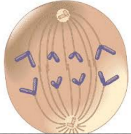    If the diploid number of a given cell is 10, how many chromosomes does that cell have afterMitosis?Meiosis?What is cancer?What is the purpose of meiosis?1 round of mitosis creates _________cells that are genetically _________________; 1 round of meiosis creates ___________ cells that are genetically _______________________. BIOMOLECULEMonomerCarbohydrateLipidProteinNucleic Acid